Northeast Region 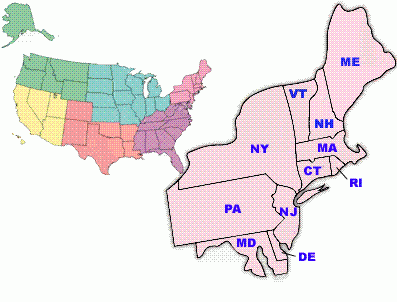 